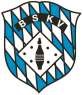 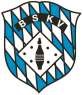 A N M E L D U N G Ausbildungslehrgang A-Lizenz Datum:  29.8./30.8.2020Ort:  HallbergmoosVorname Nachname Anschrift PLZ, Ort Geb.-Datum Ausweis-Nummer  BYErwerb der SR-Lizenz Einsätze seit Erwerb der Lizenz Einsätze im letzten SportjahrTelefon Telefax Mobil E-Mail Wird eine A-Lizenz in Ihrem Klub / Verein benötigt? (Bundesligen, etc.) Welche Motivation liegt in Ihrer Bewerbung um die Teilnahme an einem Ausbildungslehrgang zur A-Lizenz?